ОБРАЗЕЦ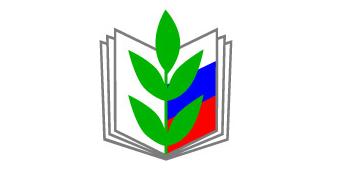 ПРОФЕССИОНАЛЬНЫЙ СОЮЗ РАБОТНИКОВ НАРОДНОГО ОБРАЗОВАНИЯ И НАУКИ РОССИЙСКОЙ ФЕДЕРАЦИИПЕРВИЧНАЯ ПРОФСОЮЗНАЯ ОРГАНИЗАЦИЯ ______________________________________ _____________________________________________________________________________________   ВОЛГОГРАДСКОЙ ОБЛАСТИ ПРОФЕССИОНАЛЬНОГО СОЮЗА РАБОТНИКОВ НАРОДНОГО ОБРАЗОВАНИЯ И НАУКИ РОССИЙСКОЙ ФЕДАРАЦИИ(ППО __________________________________________  ВОЛГОГРАДСКОЙ ОБЛАСТИ ОБЩЕРОССИЙСКОГО ПРОФСОЮЗА ОБРАЗОВАНИЯ)ПРОФСОЮЗНЫЙ КОМИТЕТХодатайство.Первичная профсоюзная организация _____________________________________, на основании решения профсоюзного комитета (протокол заседания профкома за № _ от __. __. 202 _г.), ходатайствует перед территориальной организацией Общероссийского Профсоюза образования Среднеахтубинского района об оказании материальной помощи члену Профсоюза, учителю ______________________________ в связи с рождением ребенка . (или с проведенной операцией, или длительным лечением, или со смертью мужа.).Председатель первичнойпрофсоюзной организации                       ___Крючкова______                        _Крючкова А.Н.____.                                                                                 ПОДПИСЬ	                                                      ФИОИсх. №    от __.__.202__г.Председателютерриториальной организации Профессионального союза работников народного образования и науки Российской Федерации Среднеахтубинского района Страховой Г.Р.